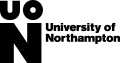 BSc (Hons) Health and Social Care Top-UpChoosing your Modules2020 Entry Full TimeYou must take 120 credits at each stage of your course.  These credits are divided into modules which are usually worth 20 credits each.  The modules which make up each course can be viewed on the programme’s award map, which also shows if there are any special requirements for your course.  The award map for BSc (Hons) Health and Social Care Top-up can be found here.Which modules must I take?You will automatically be allocated to the one compulsory module (totalling 40 credits). For the remaining 80 credits you must take four designated modules. You can find descriptions of the designated modules by accessing the award map and clicking on the module codes.The designated modules (worth 20 credits each) are:How do I record my choice?Please rate designated modules in order of preference on the form below. We will try and allocate you a place on the three modules at the top of your preference list but if any of these are unavailable then we allocate places on the modules further down your list. Places are filled on a first come, first served basis. The compulsory modules are guaranteed in your timetable but your designated choices may be limited by timetabling.What happens next?The Admissions Team will check that your choices are suitable. Your choices will be sent to our Timetabling department so they can start to construct your programme.  We aim to have your personal timetable ready for the start of the course.BSc (Hons) Health and Social Care Top-UpFull Name: ………………………………………………………	Date of Birth: ………………………(Please PRINT)UCAS/Student number: …….………………...........The compulsory modules are:To enable us to provide you with a full programme of study, please rate designated modules in preference order in the table below (1st choice, 2nd choice, etc.). We will allocate you a place on your first four preferences if at all possible.Please tick the relevant box:Home/UK student: 	EU Student: 	International/Overseas Student: When returning your module choice form please include the following within the subject of your email:If you have ticked International/Overseas student please write ‘International/Overseas’.If you have ticked Home/UK/EU student then please write ‘Team 3’.Signature: ...................................................	Date: ................................Please complete this form and email it to modulechoices@northampton.ac.uk within two weeks.  We recommend that you keep a copy of this form for your records.Module CodeModule TitleSWK3023Housing and Community LivingSLS3006Ethical, Legal and Social Issues in HealthSLS3007Integrated Perspectives on DiseaseSWK3026Collaborating for Social ChangeSWK3027Substance Use in ContextModule CodeModule TitleCredit ValueSWK4011Professional Report/Dissertation40Module CodeModule TitlePreferenceSWK3023Housing and Community LivingSLS3006Ethical, Legal and Social Issues in HealthSLS3007Integrated Perspectives on DiseaseSWK3026Collaborating for Social ChangeSWK3027Substance Use in Context